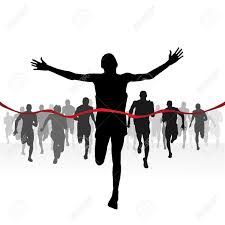 MARATONA DEL DIRITTO22 NOVEMBRE 2019, 13h30-18h00Aula Magna, USI LUGANO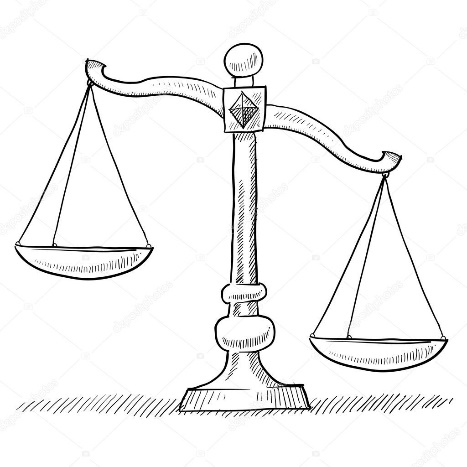 